Сравнительная диаграмма по результатам ЕГЭ в 2015-2016, 2016-2017, 2018-2019 учебных годах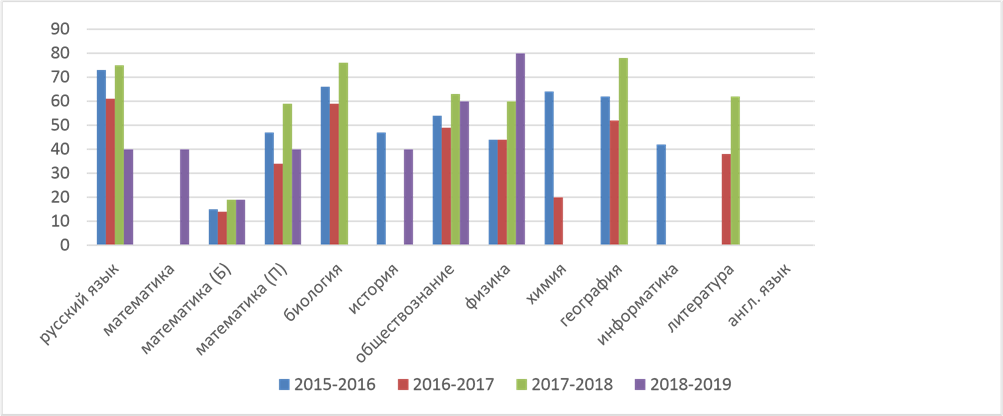 	Данные диаграммы позволяют сделать вывод о том, что произошло снижение среднего балла по сравнению с прошлым годом по всем предметам. Для реализации выявленных проблем будет продолжено формирование трехкомпонентного подхода (система, процесс, результат)  к оценке качества образования посредством:  продолжения работы через проведение педсоветов, семинаров, анализа вышеназванных проблем; обсуждения педагогической целесообразности:   способов оценивания,  взаимозависимости компонентов предъявления и оценивания, o возможности оценивания собственных достижений,  o соотнесения оценки внешних экспертов   с собственными оценками.  